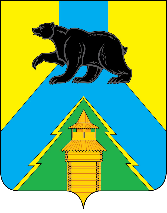 Российская ФедерацияИркутская областьУсть-Удинский районАДМИНИСТРАЦИЯПОСТАНОВЛЕНИЕ« 11  »     июля      2023 г.  № 288п. Усть-Уда«Об утверждении проектно-сметной документациистроительства детской школы искусств п.Усть-Удапо адресу: Иркутская область, Усть-Удинский район,п.Усть-Уда, ул.Комсомольская,11В целях осуществления строительства детской школы искусств п.Усть-Уда по адресу: Иркутская область, Усть-Удинский район, п.Усть-Уда, ул.Комсомольская,11, учитывая наличие положительного заключения ГУАИО «Ирэкспертиза» о проверке достоверности определения сметной  стоимости  строительства детской школы искусств п. Усть-Уда, руководствуясь ст.22.45 Устава районного муниципального образования «Усть-Удинский район», администрация Усть-Удинского района                                          ПОСТАНОВЛЯЕТ:Утвердить проектно-сметную документацию строительства детской школы искусств п.Усть-Уда в сумме 418 464,21 (четыреста восемнадцать миллионов четыреста шестьдесят четыре тысячи двадцать один рубль).Управлению делами администрации Усть-Удинского района (Толмачева О.С.) опубликовать настоящее постановление в установленном законом порядке.Контроль за  исполнением настоящего постановления оставляю за собой.Глава администрации                                                                                                                                                                                                                               Усть-Удинского района                                                              С.Н.Чемезов	